Consorzio 6 Toscana Sud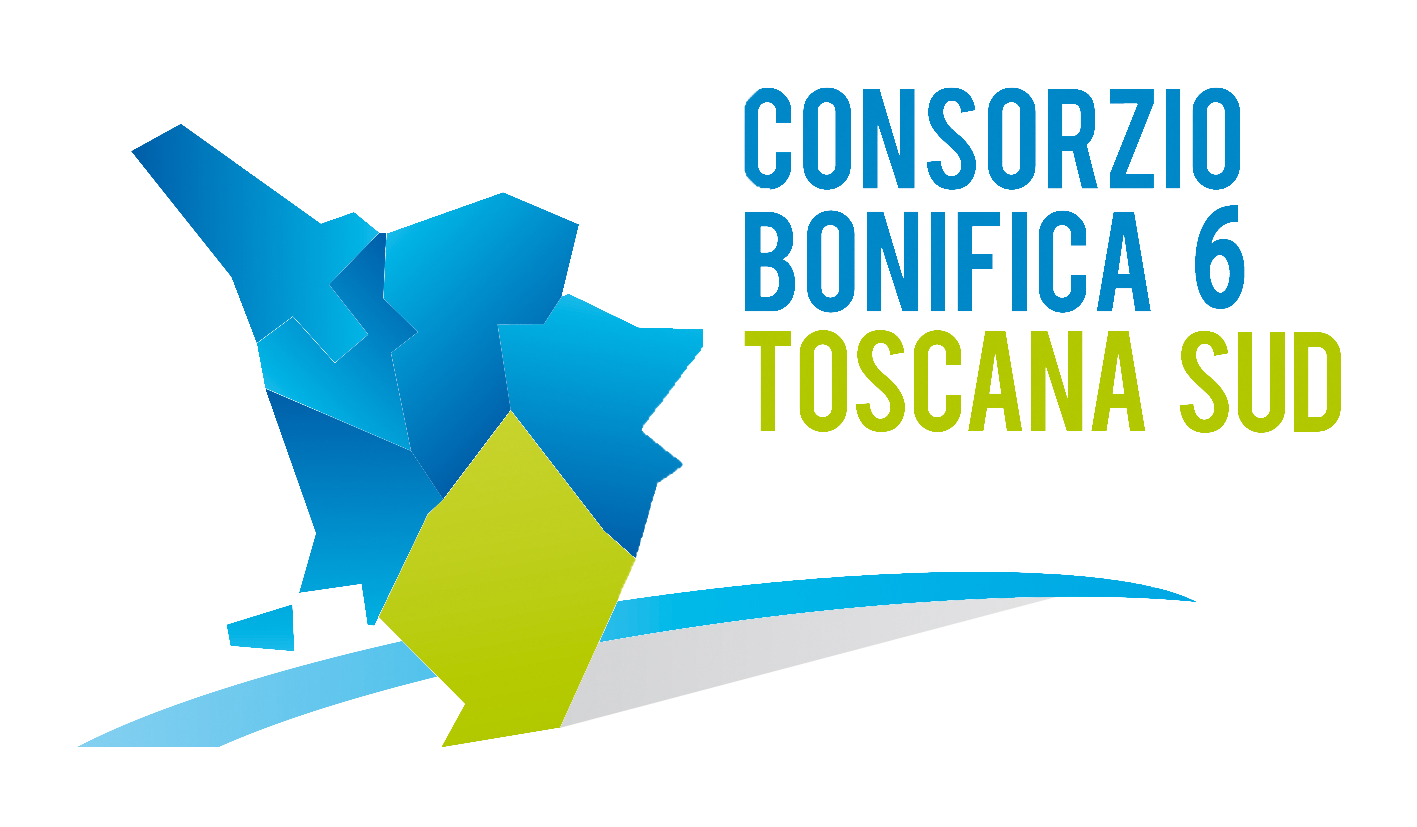 Viale Ximenes n. 3 – 58100 Grosseto- tel. 0564.22189bonifica@pec.cb6toscanasud.it-www.cb6toscanasud.it Codice Fiscale  01547070530  DIRETTORE GENERALEDecreto  N. 167– Data Adozione  17/11/2015      Atto Pubblicato su Banca Dati escluso/i allegato/i OGGETTO: Acquisto di un terreno ubicato nel Comune di Manciano censito catastalmente al Foglio 206 p.lla 742 proprietà Sig. Santinami Fabio. Numero proposta:   - DECRETO DIRETTORE GENERALE N. 167 DEL 17 NOVEMBRE 2015L’anno duemilaquindici il giorno 17 del mese di Novembre alle ore 11.00 presso la sede del Consorzio in Grosseto, viale Ximenes n. 3IL DIRETTORE GENERALE Vista la Legge Regionale n. 79 del 27.12.2012; Visto il Decreto del Presidente n. 223 del 22 Gennaio 2015 con il quale è stato assunto l’Arch. Fabio Zappalorti con  la qualifica di Direttore Generale del Consorzio 6 Toscana Sud a far data dal 01 Febbraio 2015; Visto il vigente Statuto Consortile approvato con delibera n. 6 dell’Assemblea consortile seduta  n. 2 del 29/04/2015 e pubblicato sul B.U.R.T Parte Seconda n. 20 del 20/05/2015 Supplemento n. 78;  Considerato che il Consorzio in Loc. Camerone nel Comune di Manciano possiede un capannone, censito catastalmente al Foglio 206 p.lla 751 e un terreno adiacente al Capannone stesso, censito catastalmente al Foglio 206 p.lla 745;Considerato che con la costituzione del Consorzio 6 Toscana Sud le future attività di manutenzione necessitano di una organizzazione sempre più ampia ed efficiente e che il terreno confinante con le particelle sopra indicate è di proprietà del Sig. Santinami Fabio, disponibile alla vendita dello stesso;Visto il Decreto del Presidente n. 266 del 9 aprile 2015 con il quale si procedeva ad un esame dell'operazione e si avviavano le necessarie trattative per l'acquisto del terreno di proprietà del Sig. Santinami Fabio;Vista la nota dell' 11 agosto 2015 con la quale il Consorzio comunicava al Sig. Santinami Fabio l' interesse all'acquisto di tale lotto invitandolo a formulare la relativa richiesta economica;Vista la nota del 18 agosto 2015 con la quale il Sig. Santinami Fabio comunicava l’interesse alla vendita e proponeva la conseguente richiesta economica di € 47.500,00;Vista la perizia tecnico-estimativa, agli atti del Consorzio, redatta dal Direttore Generale nella quale allo stato attuale si ritiene congruo l'importo proposto dal Sig. Santinami Fabio di € 47.500,00 per l'acquisto del terreno;Vista la Deliberazione n. 8 dell'Assemblea Consortile, seduta n. 3 del 24 settembre 2015 con la quale delibera di approvare l'acquisto di un terreno ubicato nel Comune di Manciano censito catastalmente al Foglio 206 p.lla 742 di proprietà del Sig. Santinami Fabio per un importo di € 47.500,00, con le spese relative alla sistemazione e al completamento delle opere di urbanizzazione attualmente in corso di progettazione completamente a carico del venditore.D E C R E T Adi approvare lo schema di atto per l'acquisto di un terreno ubicato nel Comune di Manciano censito catastalmente al Foglio 206 p.lla 742 da stipularsi tra il Consorzio 6 Toscana Sud nella figura del Presidente Fabio Bellacchi ed il Sig. Santinami Fabio proprietario del terreno, per un importo di € 47.500,00 oltre IVA, con le spese relative alla sistemazione e al completamento delle opere di urbanizzazione attualmente in corso di progettazione completamente a carico del venditore e procedere al pagamento di tale importo a seguito della sottoscrizione dell'atto di compravendita;che l'onorario del Notaio e tutte le spese a carico del Consorzio per la stipula dell'atto verranno liquidate a seguito di presentazione di notula;di dare atto che l’operazione trova copertura finanziaria nel bilancio 2015;di pubblicare il presente Decreto sul sito internet del Consorzio.                                                                                                          IL DIRETTORE GENERALE                                                                                                   (Arch. Fabio Zappalorti)